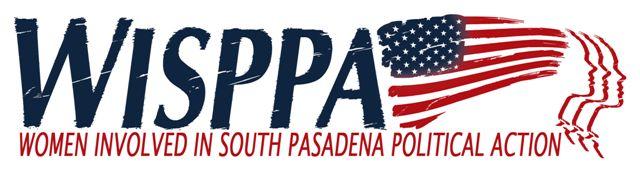 AGENDAApril 7, 20188:30 a.m. Coffee and Social Time 9:00 a.m. Business Meeting9:30 “A Woman of Independent Means” by Lissa Reynolds10:15 Membership Questions, comments, etc.10:45 AdjournmentMEETING LOCATION:  South Pasadena Senior Center 1102 Oxley StreetCall to Order (9:00)Introduction of New or Prospective Members and Guests (9:00)Old Business  (9:05)Approve Minutes March 3, 2018 meeting – Ellen Wood New Business (9:05) Gretchen Robinette resigned from the WISPPA boardEclectic Music Festival needs volunteers on Sat, April 28th.  Two hour shifts beginning at 1:00 until 10:0029th Anniversary fundraising dinner dance for the SP Chinese-American Club,on Sat., 4/21/18 starting at 6 pm (dinner 6:30) at NBC Seafood in Monterey Park, 404 S. Atlantic Blvd. The ticket price is $68.   Who is interested in going?  The  NWPC - Greater Pasadena Area is presenting a workshop Winning Local Campaigns: A Primer to learn about how to put on a winning campaign for local office,what to expect and what you have to do if elected on Saturday, April 14  12:30-5:30 p.m. at the Flintridge Center 236 West Mountain Street Pasadena, CA.   WISPPA is a co-sponsorReports (9:15) – Suggest 5 minutes each plus questions/commentsCity Council Liaison Report  (Ellen Wood)Commission Updates Miscellaneous other reports & updates“A Woman of Independent Means” by Lissa Reynolds (9:30 ) 45-minute concert reading based on the best selling novel by Elizabeth Forsythe Hailey.Membership Comments, Announcements and Adjournment (10:15-10:45)Next Meeting: Saturday May 5, 2018